Муниципальное автономное дошкольное образовательное учреждение детский сад №11 «Умка» г.ПавловоКонсультация«Диалог в жизни дошкольника»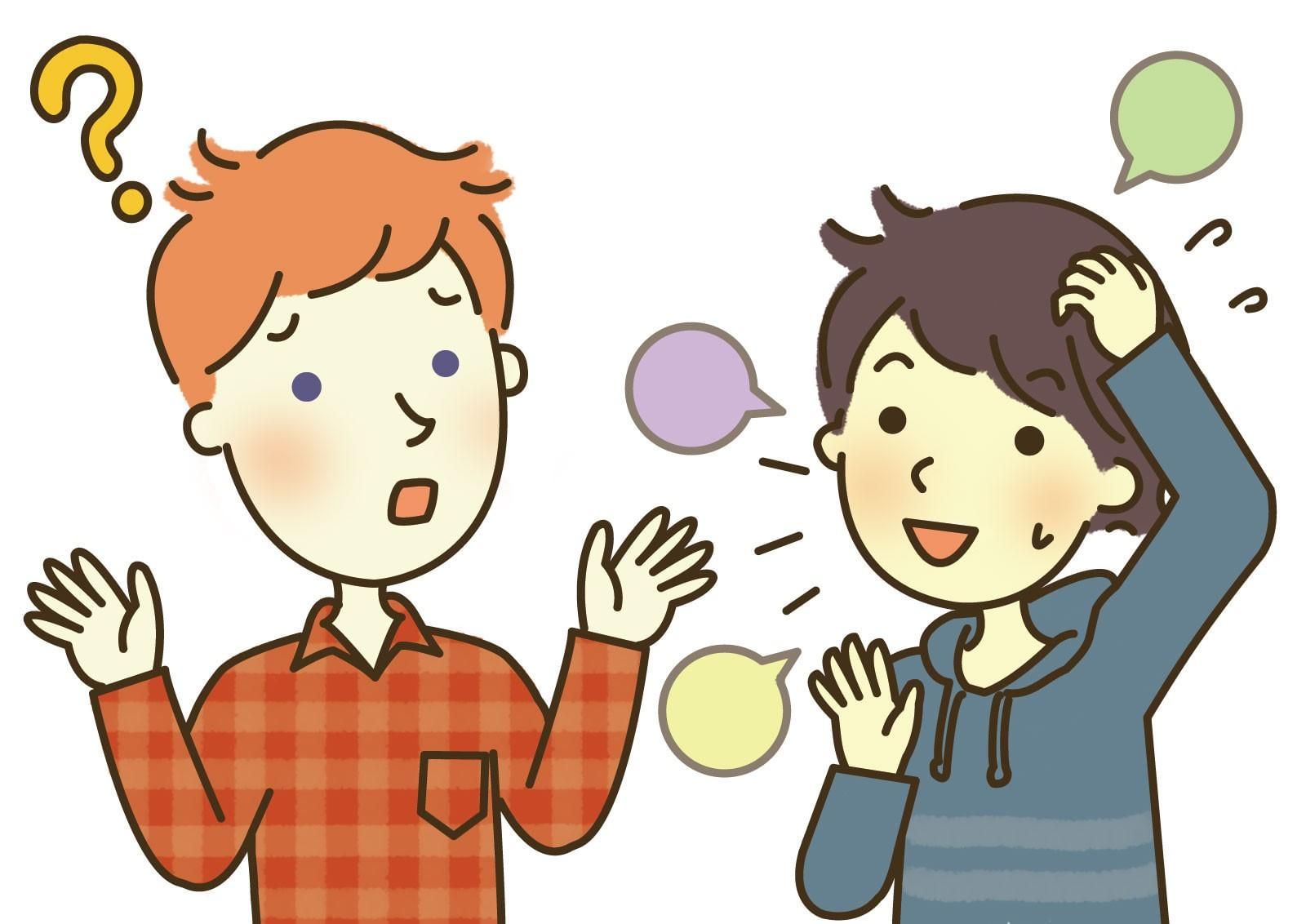 Подготовила:Кузьмина А.А.учитель - логопеда2021г.Диалог для ребёнка является первой школой овладения речью, школой общения, он сопровождает и пронизывает всю его жизнь, все отношения, по существу, является основой развития личности.Опыт речевого общения с взрослым, ребёнок переносит в свои взаимоотношения со сверстниками. У дошкольника ярко выражена потребность во внимании сверстника, желание донести до партнёра цели и содержание своих действий.Общение «ребёнок – родители» происходит повседневно в различных жизненных ситуациях, благодаря чему малыш приобретает опыт человеческих отношений, усваивает моральные нормы. Обогащение духовного мира дошкольника, постижение им явлений окружающей действительности, воспитание характера происходит в семье.Для полноценного развития и воспитания детей необходимо содержательное общение с близкими людьми. Ребёнок может неделями находиться с родителями, наблюдать за их «взрослой» жизнью, но не оставаться пассивным. Он развивается, приобретает самостоятельность, опыт благодаря активному взаимодействию со взрослыми.Хорошо, если родители выражает свою любовь к ребёнку не только в физическом уходе за ним, но и в эмоциональном общении: участливо разговаривают с ним, играют, ласкают его. Хорошо, если в семье царят доверие, доброжелательность, искренняя забота, бережное отношение друг к другу, взаимопомощь. У ребёнка, живущего в такой атмосфере, естественно и органично, развивается способность к позитивному взаимодействию с окружающим миром. Он растёт эмоционально защищенным и уверенным в себе, открытым и общительным. И даже, если такой ребёнок попадает в конфликтные ситуации, то легче, конструктивнее справляется с ним и собственными негативными переживаниями.Общение «родители – ребёнок» – это диалог двух сторон, выраженный не только в словах, но и в чувствах, действиях, отдельных реакциях: взгляде, вздохе, жесте, повороте головы, молчании… Вместе поразмышлять о прочитанной книге или просмотренной передаче важно для ребёнка, в этом проявляется его умение сопереживать, стремление переосмысливать полученные впечатления.Общение взрослого с ребенком происходит в процессе различной совместной деятельности: в играх, занятиях, труду, повседневных делах, Совместные прогулки, поездки, походы в лес создают выгодные условия для общения с ребенком, обогащают его эстетические чувства, развивающие познавательные интересы.Решающими факторами формирования у ребенка полноценной психики служат те виды общения с ним взрослых, в которых он может быть полноправным участником межличностной ситуации. Чуткие родители общаются с ребёнком так, как если бы он был равноправным партнёром по общению. Поэтому родители в процессе общения должны:обеспечить ребенку чувство психологической защищенности;вызвать у него доверие к миру;создать ощущение эмоционального благополучия;приложить усилия к развитию его индивидуальности.Родители могут обеспечить своему ребёнку наиболее благоприятные условия для формирования умения общаться, а для этого запомните следующее:для ребенка вы являетесь образцом в речи, поскольку дети учатся речевому общению, подражая, слушая, наблюдая за вами. Ваш ребенок будет говорить так, как его домашние. ребёнок постоянно изучает то, что он наблюдает, и понимает гораздо больше, чем может сказать;речь ребенка успешнее всего развивается в атмосфере спокойствия, безопасности и любви, когда взрослые слушают его, общаются с ним, читают ему;вам принадлежит исключительно активная роль в обучении вашего малыша умению думать и говорить, но не менее активная роль в интеллектуальном, эмоциональном, речевом и коммуникативном развитии присуща самому ребёнку;нужно обеспечить ребенку широкие возможности для использования всех пяти органов чувств: видеть, слышать, трогать руками, пробовать на вкус, чувствовать различные элементы окружающего мира. Это позволит ему больше узнать о доме и местах, удалённых от него.Игра – важная и существенная составляющая жизни детей в детском саду. Игры можно включать не только в занятия и в совместную деятельность воспитателя с детьми, но и в самостоятельную деятельность детей. В игре у детей формируются:Умения пользоваться в диалоге различными видами реплик (вопросами, сообщениями, побуждениями) и соответствующими им ответными реакциями.Умения соблюдать элементарные правила поведения в диалоге:– соблюдать очерёдность в разговоре;– выслушивать собеседника, не перебивая поддерживать общую тему разговора, не отвлекаться от неё;– не говорить с полным ртом;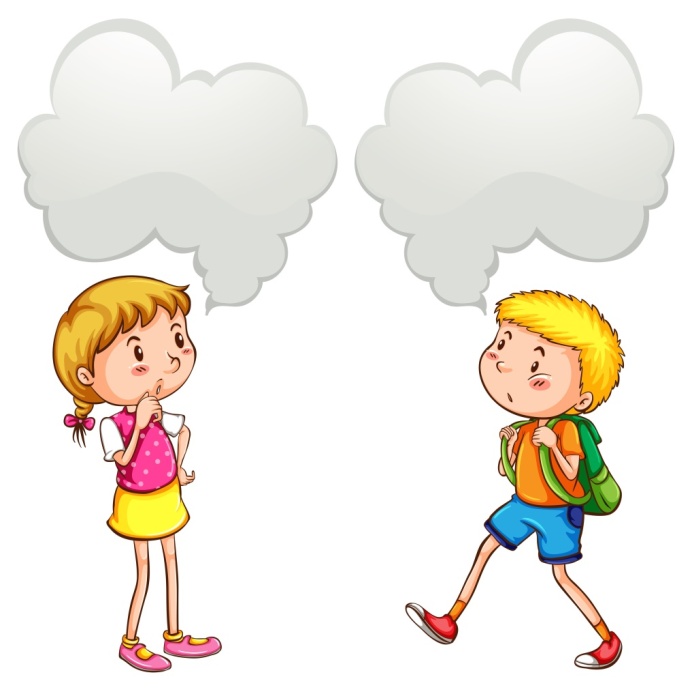 – говорить спокойно, доброжелательным тоном.Поэтому необходимо:1. Развивать у детей интерес к игре, воспитывать умение самостоятельно занять себя игрой (индивидуальной и совместной со сверстниками).2. Развивать диалогическое общение в сюжетно – ролевой игре не прямо, а оказывая развивающее влияние на саму игру через создание предметно-игровой среды, через участие взрослого в детских играх в качестве партнёра.3. Включать в игру по любой тематике эпизоды «телефонных разговоров», различных персонажей для активизации ролевого диалога.Диалог - сложная форма социального взаимодействия. Участвовать в диалоге иногда бывает труднее, чем строить монологическое высказывание.Можно выделить несколько групп диалогических умений:1. Собственные речевые умения:вступать в общение (уметь и знать, когда и как можно начать разговор со знакомым и незнакомым человеком, занятым, разговаривающим с другим);поддерживать и завершать общение (слушать и слышать собеседника);проявлять инициативу в общении, переспрашивать; доказывать свою точку зрения; выражать отношение к предмету разговора - сравнивать, излагать своё мнение, приводить примеры, оценивать, соглашаться или возражать, спрашивать, отвечать, высказываться связно;говорить выразительно, в нормальном темпе, пользоваться интонацией диалога.2. Умения речевого этикета.В речевой этикет включаются: обращение, знакомство, приветствие, привлечение внимания, приглашение, просьба, согласие и отказ, извинение, жалоба, сочувствие, неодобрение, поздравление, благодарность и другие.3. Умение общаться в паре, в группе из 3 – 5 человек, в коллективе.4.Умение общаться для планирования совместных действий, достижения результатов и их обсуждение, участвовать в обсуждении определённой темы.5.Неречевые (невербальные) умения – уместное использование мимики, жестов. Вышеназванными умениями ребёнок овладевает, во-первых, повседневно общаясь с взрослыми и сверстниками, а во - вторых, в ходе специального обучения способам ведения диалога.Диалог требует от ребенка особых социально – речевых умений, освоение которых происходит постепенно.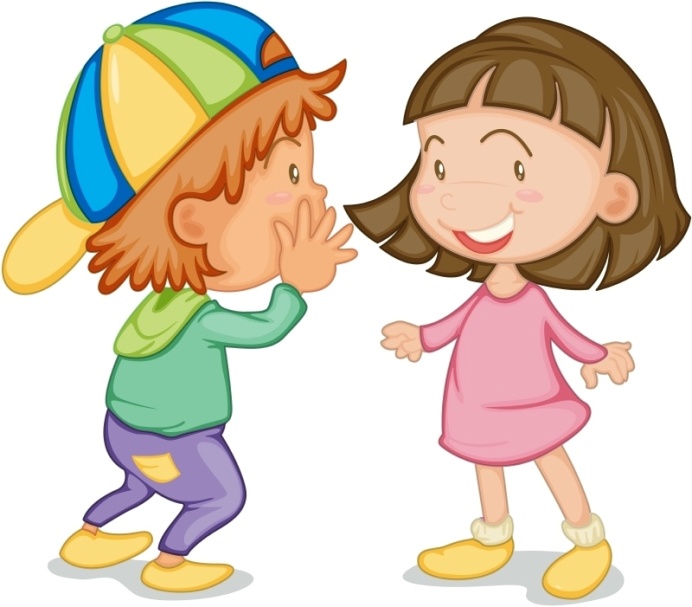 Следует уделять ребёнку больше времени, так как в детстве влияние семьи на речевое и когнитивное развитие, приобщение ребёнка к жизни общества являются решающими. Именно в эти годы закладываются основы успешного общения и уверенности в себе, что способствует дальнейшему продвижению ребёнка в компании сверстников, в школе, а в дальнейшем на работе.